Resources for Siblings Siblings with a Mission:Representatives:Manav Midha, Nathan Grant Website: www.siblingswithamission.org 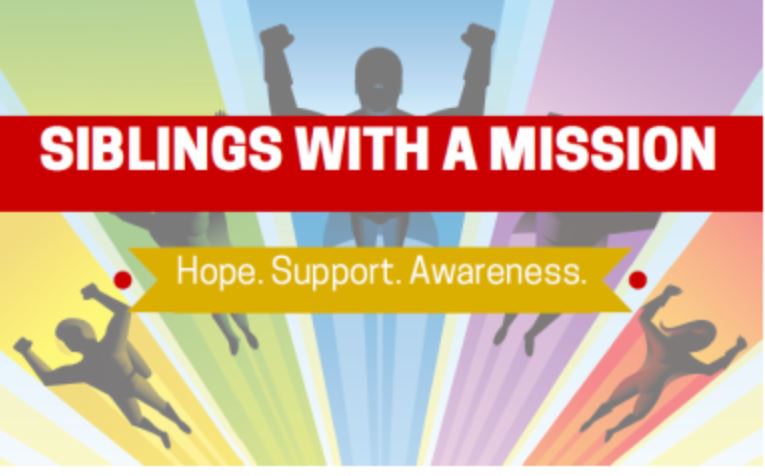  Sibling Leadership Network:Representatives:Katie Arnold, Barbara SapharasWebsite: http://siblingleadership.org/ 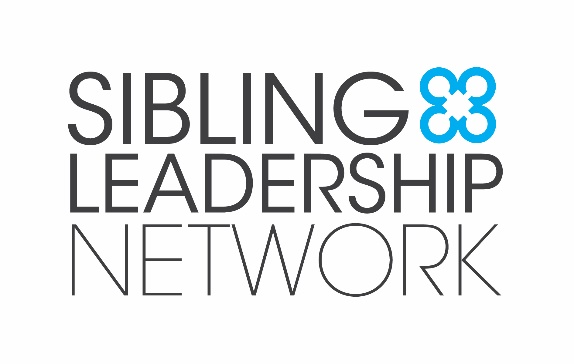 Sibling Support Project:Representative: Don Meyer Website: http://www.siblingsupport.org/ 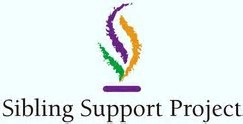  Ohio SIBS:Representative:Deb PlazaWebsite: http://ohiosibs.org/ 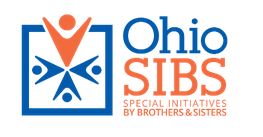  A Kid Again:Representative:Liz KoszutaWebsite: https://akidagain.org/ 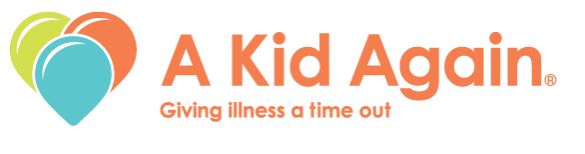  The Perlman Center (Ohio)Representative: Jacqueline RaposeWebsite: www.cincinnatichildrens.org/service/a/aaron-perlman-center 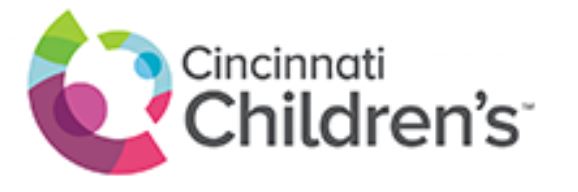 Clermont County DD (Ohio)Representative:Lisa DavisWebsite: http://clermontdd.org/ 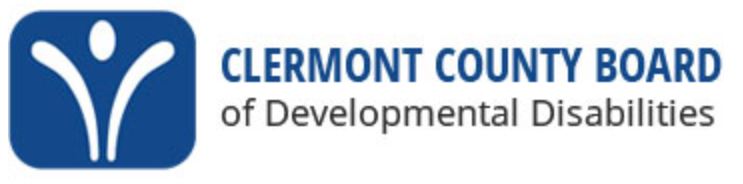  Families Connected of Clermont County (Ohio)Representatives: Julie Greger, Justina PancakeWebsite: http://www.clermontcountyfamiliesconnected.org/ 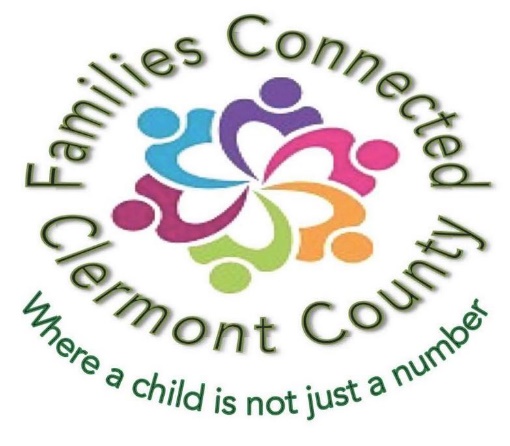 Hamilton County Developmental Disabilities Services (Ohio) Representative: Lynne Calloway Website: http://hamiltondds.org/ 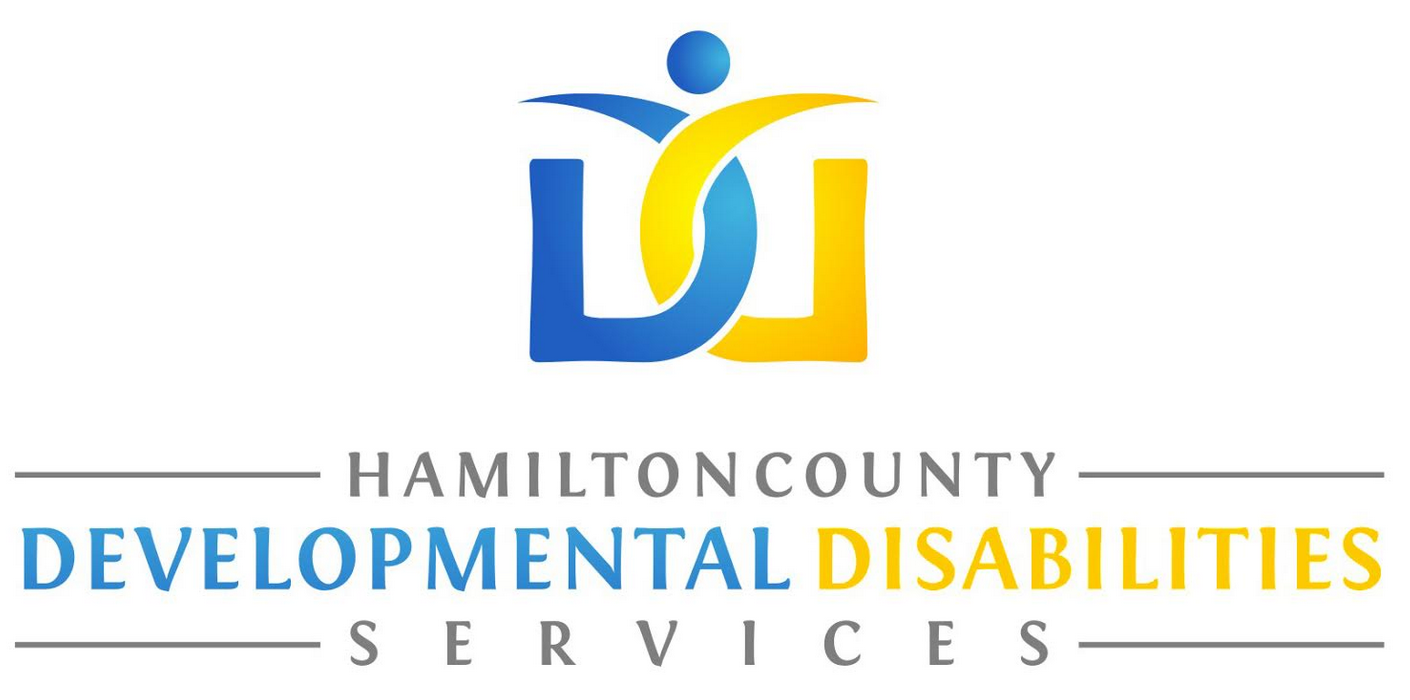  Dramakinetics (Ohio)Representative:Danielle HeltonWebsite: http://www.dramakinetics.org/ 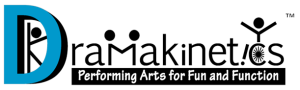  UCCEDD/LEND (Ohio)Representatives:Molly Sawyer, Sara BitterWebsite:https://www.ucucedd.org/ 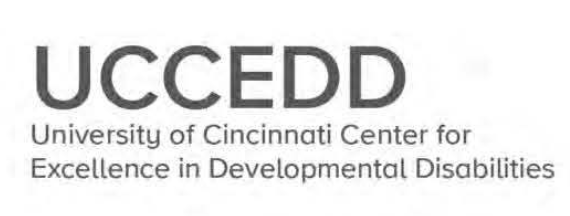 